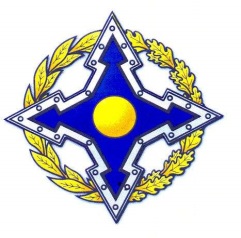 П О С Т А Н О В Л Е Н И ЕПарламентской АссамблеиОрганизации Договора о коллективной безопасностиПриложениеРекомендациипо совершенствованию национального законодательства государств – членов ОДКБ в части, касающейся квалификации деяний за различные виды торговли людьмиОбщие положенияНормативно-правовое регулирование в сфере противодействия торговле людьми в государствах – членах Организации Договора о коллективной безопасности (далее – ОДКБ) основывается на конституции и специализированных законах государств по борьбе с торговлей людьми и оказанию помощи жертвам торговли людьми, нормах административного, уголовного, уголовно-процессуального законодательства, иных законах и нормативных правовых актах государств, действующих в сфере борьбы с торговлей людьми, а также признанных государствами – членами ОДКБ  международных договорах. Особенностью данных Рекомендаций является то, что они предусматривают совершенствование национального законодательства указанных государств только в части, касающейся квалификации деяний за различные виды торговли людьми. В этой связи ключевое значение приобретает вопрос об адекватном, точном уяснении смысла понятия (выражения) «квалификация деяний» за различные виды торговли людьми. В энциклопедической литературе под квалификацией обычно понимается характеристика изучаемого предмета (явления), отнесение его к какой-либо категории или группе. Таким образом, применительно к сфере торговли людьми квалификация рассматриваемых негативных деяний предполагает четкое смысловое их определение и последующую классификацию путем отнесения к конкретным формам (видам) торговли людьми, а также обоснованное разграничение этих деяний между собой. Поэтому рекомендуемое в указанном смысле совершенствование национального законодательства государств – членов ОДКБ должно быть нацелено на выработку общих, согласованных подходов к его классификации и системному построению, в том числе в части криминализации деяний, относимых к торговле людьми. При этом необходимо четкое и однозначное определение, а равно разграничение понятийно-терминологического аппарата в данной сфере, а также максимально точное его использование при конструировании и распределении в национальных кодексах (административном, уголовном) юридических норм, предусматривающих ответственность за торговлю людьми.Особое значение при этом приобретает транснациональный организованный характер торговли людьми, который диктует необходимость тесного международного сотрудничества в указанной сфере государств – членов ОДКБ на основе унификации и гармонизации их национального законодательства в сфере борьбы с торговлей людьми. Эффективность данной работы может быть обеспечена только при условии соблюдения государствами – членами ОДКБ единых принципиальных подходов к совершенствованию своего национального законодательства в рассматриваемой сфере.Принципы унификации и гармонизации национального законодательства в части квалификации деяний за различные виды торговли людьмиВ целях обеспечения согласованных подходов к нормотворческой деятельности и единообразия в правоприменительной практике целесообразно формирование системы общепризнанных и апробированных в международном праве принципов, которые могут быть положены в основу совершенствования национального законодательства государств – членов ОДКБ в сфере борьбы с торговлей людьми в части, касающейся квалификации деяний за различные виды торговли людьми. В качестве основных принципов могут быть определены следующие:– объективный, комплексный анализ действующих универсальных и региональных международно-правовых актов, регламентирующих борьбу с торговлей людьми, выявление и преодоление недостатков и противоречий понятийно-терминологического характера, препятствующих совершенствованию национального законодательства государств – членов ОДКБ в части квалификации деяний за различные виды торговли людьми;– установление четких критериев разграничения противоправных деяний в сфере торговли людьми на преступления и иные правонарушения в зависимости от степени их общественной опасности (вредоносности);– криминализация общественно опасных деяний, составляющих или связанных с торговлей людьми; – ужесточение наказания за совершение уголовных деяний в сфере торговли людьми, содержащих квалифицирующие признаки;– признание значительно более высокой степени общественной опасности преступлений, составляющих или связанных с торговлей детьми, а также целесообразности их самостоятельного выделения в системе   уголовно-правовых норм в сфере торговли людьми;– приоритетное осуществление государствами – членами ОДКБ комплексных мер, направленных на защиту детей от любых форм (способов) распоряжения ими, их похищения, эксплуатации или выполнения всякой работы, наносящей ущерб любому аспекту благосостояния ребенка; – обеспечение конфискации имущества у торговцев людьми с направлением изъятых у осужденных средств в специализированный государственный фонд, предназначенный для оказания помощи жертвам торговли людьми; – обеспечение государствами – членами ОДКБ надежной правовой защиты жертв торговли людьми, восстановление их прав и законных интересов, полное и своевременное возмещение причиненного им вреда, независимо от предшествовавшего поведения этих лиц, а также их готовности к сотрудничеству с правоохранительными органами в процессе уголовного преследования торговцев людьми;– освобождение лиц, пострадавших от торговли людьми, от ответственности за административные правонарушения, а также от уголовной ответственности за преступления небольшой или средней тяжести, совершенные данными лицами под принуждением в состоянии жертв торговли людьми, если потерпевшие добровольно содействовали уголовному преследованию и изобличению торговцев людьми; – обеспечение конфиденциальности информации о жертвах торговли людьми и их близких.Основные направления совершенствования национального законодательства в части квалификации деяний за различные виды торговли людьмиЭффективность совершенствования национального законодательства государств – членов ОДКБ в сфере противодействия торговле людьми в части, касающейся квалификации деяний за различные виды торговли людьми, во многом обусловлена четкостью и обоснованностью определения   основных направлений данной деятельности. При этом важно, чтобы указанная деятельность осуществлялась в соответствии с общепризнанными принципами и нормами международного права, а также с учетом передового отечественного и зарубежного опыта правоприменения в рассматриваемой сфере. В этой связи в качестве основных направлений совершенствования национального законодательства необходимо предусмотреть приоритетные меры, направленные на повышение обоснованности и качества квалификации деяний за различные виды торговли людьми.1. Первостепенное значение имеет закрепление в национальном законодательстве государств – членов ОДКБ унифицированных правовых дефиниций, обеспечивающих надлежащую квалификацию деяний в сфере борьбы с торговлей людьми, и определяющих: – основные группы понятий, составляющие криминологическое явление (сферу) «торговля людьми» и его основные формы (сегменты):а) «обращение в рабство» («подневольное состояние», «положение (состояние), сходное с рабством», «состояние крайней зависимости», «уязвимое положение»);б) «распоряжение человеком» («купля-продажа человека», «иные сделки в отношении человека», «незаконные извлечение и оборот органов, тканей или клеток человека»); в) «эксплуатация труда человека» («сексуальная эксплуатация», «трудовая эксплуатация», «криминальная эксплуатация», «эксплуатация вынужденного труда» и др.); – универсальные технологические операции (способы), посредством которых реализуются указанные формы торговли людьми (вербовка, передача,   укрывательство  и др.); – участники торговли людьми: «торговец людьми»; «жертва торговли людьми»; «потерпевший от торговли людьми» и др.;– иные смысловые и правовые категории в сфере торговли людьми, определяющие и разграничивающие понятия: «преступления, составляющие торговлю людьми», «преступления, связанные с торговлей людьми», «момент признания жертвы торговли людьми потерпевшим (шей)», «ответственность юридических лиц за торговлю людьми» и др.; – термины, обозначающие (с учетом особых подходов к торговле детьми) различные формы преступной деятельности в отношении несовершеннолетних, включая понятия «торговля детьми», «наихудшие формы детского труда», «детская порнография», «детская проституция», «сексуальная эксплуатация детей», «секс-туризм», «экономическая эксплуатация детей» и др.2. Не менее важным является обеспечение четкой систематизации (классификации) юридических норм, устанавливающих уголовную ответственность за деяния в сфере торговли людьми, распределение (структурирование) данных норм по соответствующим разделам, главам национальных уголовных кодексов государств – членов ОДКБ.3. Ключевое значение имеет согласование в уголовном законодательстве государств – членов ОДКБ оснований, условий, границ и объема криминализации общественно опасных деяний, составляющих сферу торговли людьми. Это означает, что в соответствии с международными стандартами в национальном законодательстве государств – членов ОДКБ должна быть установлена уголовная ответственность за разнообразные общественно опасные посягательства в сфере торговли людьми, включающие в себя три основные группы деяний:а) обращение различными способами (предложение, захват, похищение, обман, и т.д.) лица в рабство, иное подневольное состояние или крайне уязвимое (зависимое) положение, а равно содержание (удержание) человека в подобном состоянии (положении); б) распоряжение человеком (рабом, невольником, лицом в крайне уязвимом положении) в форме купли-продажи человека, а равно иных способов распоряжения лицом (телом, органами, тканями или клетками человека) как объектом собственности, включая незаконное усыновление (удочерение) в коммерческих либо иных корыстных целях; в) разнообразные формы и способы эксплуатации труда человека (раба; невольника; лица, находящегося в крайне уязвимом или бедственном  положении), которые представляют собой наиболее сложный, многогранный и объемный перечень общественно опасных деяний, основанных на присвоении результатов физической, биологической или иной деятельности (функций) человека либо потреблении его услуг, а равно привлечении детей к наихудшим формам труда, которые по своему характеру или условиям могут нанести вред здоровью, безопасности или нравственности ребенка.В этой связи применительно к эксплуатации труда человека, прежде всего, имеется в виду введение всеобщего уголовно-правового запрета на:– сексуальную, экономическую и иные формы эксплуатации человека, независимо от его согласия на совершение в отношении него указанных деяний, включая эксплуатацию занятия проституцией или попрошайничеством другими лицами, принудительный труд или услуги;– проведение незаконных биомедицинских исследований (опытов) над человеком;– использование человека в качестве наемника в незаконных вооруженных формированиях или вооруженных конфликтах; – вовлечение ребенка в противоправную, в том числе преступную, деятельность (криминальная эксплуатация);– принудительное использование женщины в качестве суррогатной матери либо принудительную беременность. Кроме того, для более точной квалификации посягательств в сфере торговли людьми рекомендуется предусмотреть в национальном уголовном законодательстве государств – членов ОДКБ признаки, характеризующие (отражающие) более высокую степень общественной опасности данных преступлений, и установление более строгих мер наказания за их совершение. Имеется в виду введение следующих квалифицирующих (особо квалифицирующих) признаков составов преступлений в случае совершения указанных деяний:  – группой лиц по предварительному сговору, организованной группой или преступным сообществом;   – лицом с использованием своего служебного положения, а равно в отношении потерпевшего, находящегося в материальной или иной зависимости от виновного;  – с перемещением потерпевшего через Государственную границу или с незаконным удержанием его за границей;  – с применением физического насилия или угрозы его применения; – с использованием наркотических средств, психотропных веществ или их аналогов, а равно ядовитых, сильнодействующих или одурманивающих веществ;  – с использованием средств массовой информации или телекоммуникационных сетей открытого доступа, а также совершенных в иной публичной форме;  – в отношении двух и более лиц;– в отношении женщины, находящейся в состоянии беременности;  – в отношении несовершеннолетнего или лица, не достигшего четырнадцатилетнего возраста (малолетнего) либо в отношении лица, находящегося в беспомощном состоянии;  – с извлечением дохода в крупном или особо крупном размере; – с особой жестокостью, издевательством или мучениями для потерпевшего;– если деяние повлекло по неосторожности смерть, причинение тяжкого вреда здоровью потерпевшего или иные тяжкие последствия (в том числе самоубийство жертвы торговли людьми, заражение потерпевшего ВИЧ-инфекцией, венерическим заболеванием).4. Самостоятельным направлением совершенствования нормативно-правовых основ квалификации деяний за различные виды торговли людьми является четкое согласование между государствами – членами ОДКБ общих подходов к квалификации деяний за различные виды торговли людьми путем ясного и обоснованного определения организационно-правовых мер, направленных на значительное снижение латентности преступлений, связанных с торговлей людьми. Это требует закрепления указанными государствами в своих национальных нормативных правовых актах унифицированных подходов к регламентации организационно-методических особенностей выявления, учета и регистрации преступлений в сфере торговли людьми. Особое внимание при этом следует уделить стимулированию деятельности правоохранительных органов по выявлению, регистрации и раскрытию преступлений, связанных с торговлей людьми, обеспечению неотвратимости наказания (в том числе конфискации имущества) торговцев людьми, возмещению вреда жертвам данных преступлений.  В этой связи, учитывая высокую латентность преступлений в сфере торговли людьми, целесообразно исходить из положительной оценки показателей роста числа таких зарегистрированных преступлений, а также увеличения объема взысканных с торговцев людьми денежных средств (иного имущества) в счет возмещения вреда потерпевшим, свидетельствующих об эффективности борьбы с данной преступностью.5. Весьма существенной спецификой совершенствования   национального законодательства государств – членов ОДКБ в сфере борьбы с торговлей людьми в части квалификации деяний за различные виды торговли людьми обладают разработка и реализация на практике единообразных подходов к определению в законодательстве указанных государств правового статуса «жертвы торговли людьми» и установлению соответствующего комплекса мер ее защиты. Имеется в виду закрепление в национальном законодательстве данных государств гарантий соблюдения прав жертв торговли людьми на предоставление им в соответствии с их правовым и процессуальным статусом государственной поддержки в виде определенного пакета социальных услуг по оказанию правовой, социальной и иной помощи. В качестве жертвы торговли людьми в самом общем значении следует понимать физическое лицо, которому преступлением (правонарушением), относящимся в сфере торговли людьми, был непосредственно причинен (предположительно причинен) физический, имущественный или моральный вред. Отсюда «жертвой» может быть только лицо, непосредственно пострадавшее (предположительно пострадавшее) от торговли людьми.Необходимо при этом учитывать, что оказание помощи жертвам торговли людьми организуется на следующих принципах:– четкое определение оснований, условий, процедуры, а также начального и завершающего периодов наделения лица, пострадавшего (предположительно пострадавшего) от торговли людьми, правовым статусом «жертвы» данной группы преступлений; – разработка и реализация на практике особого правового статуса «жертвы торговли людьми», включающего в  себя  надлежащий комплекс мер оказания помощи и защиты лиц, пострадавших (предположительно пострадавших) от торговли людьми, обеспечивающего, в том числе, их безопасность не только после возбуждения уголовного дела в отношении торговцев людьми, но и до его возбуждения; – соблюдение непреложного правила о том, что виктимное или антиобщественное поведение лица, пострадавшего от торговли людьми, а равно его согласие на любые формы торговли людьми не исключают признания такого лица жертвой торговли людьми, наделения его процессуальным статусом потерпевшего по уголовному делу о преступлении (преступлениях) в сфере торговли людьми и привлечения к уголовной ответственности торговцев людьми;– осуществление плодотворного сотрудничества должностных лиц органов уголовной юстиции и жертв торговли людьми на основе обеспечения разумных гарантий безопасности пострадавшим в будущем, а также убеждения их в необходимости достижения справедливости и предупреждения данных преступлений, в том числе, путем обеспечения неотвратимого и справедливого наказания торговцев людьми;  – недопущение практики принуждения жертв торговли людьми к участию в уголовном преследовании торговцев людьми путем отказа в предоставлении пострадавшим минимально необходимого пакета мер медицинской, психологической и иной  социальной помощи и защиты, а также установленного законом времени для социальной реабилитации и обдумывания жертвой своего решения о таком участии;– установление для жертвы торговли людьми достаточного «времени на размышление», необходимого для неотложного восстановления жертвы и принятия ею решения о сотрудничестве с правоохранительными органами в уголовном преследовании торговцев людьми;– закрепление иммунитета лица, получившего статус жертвы торговли людьми, от административной ответственности, а также от умышленных преступлений небольшой или средней тяжести, совершенных под принуждением, в связи с пребыванием данного лица в положении жертвы торговли людьми, если оно добровольно содействует уголовному преследованию и изобличению торговца (торговцев) людьми; – обеспечение надлежащей защиты жертв (потерпевших) торговли людьми на всех стадиях уголовного судопроизводства, в том числе в период их социальной адаптации и социальной реабилитации, а при необходимости и после его завершения.   6. Важное значение для оценки обоснованности квалификации преступлений в сфере торговли людьми имеет закрепление в национальном уголовно-процессуальном законодательстве государств – членов ОДКБ унифицированных подходов к определению правового статуса потерпевшего и свидетеля (их близких). Данный подход обусловлен важностью учета при определении указанного статуса уязвимого положения потерпевшего (свидетеля) от торговли людьми, реальной опасности применения к нему физического, психического или иного насилия со стороны торговцев людьми либо их сообщников, находящихся на свободе. Это может привести к искажению доказательственной информации, собранной в ходе расследования преступления в сфере торговли людьми, и ошибкам в квалификации расследуемого деяния. В этой связи целесообразно проработать в национальном законодательстве специальные меры защиты и поддержки потерпевшего от указанных преступлений, имея в виду бесплатное предоставление услуг адвоката, поддержка потерпевшего на досудебной стадии и в суде представителями неправительственных или общественных организаций, специализирующихся на оказании помощи жертвам торговли людьми, разрешение и продление потерпевшему (иностранному гражданину или лицу без гражданства) временного пребывания в стране по месту посягательства, а также выдачи ему разрешения на временное проживание здесь в период уголовного судопроизводства, и др. Нуждаются в разумной защите и поддержке в уголовном судопроизводстве также и близкие потерпевшего. Кроме того, важное значение имеет строгое соблюдение установленных принципов конфиденциальности данных о потерпевших, свидетелях (их близких), вовлеченных в процесс уголовного преследования торговцев людьми.  При этом необходимо, чтобы меры безопасности в отношении потерпевших, свидетелей (их близких) по уголовным делам о преступлениях в сфере торговли людьми начинали действовать с момента инициативного обращения жертвы (свидетеля) в правоохранительный орган о совершенном посягательстве и продолжались до полного устранения угрожающей потерпевшему (свидетелю) опасности либо до их отмены в установленном законом порядке. Отменяются меры безопасности в отношении потерпевшего, свидетеля (их близких) в случае устранения предусмотренных национальным законодательством государств – членов ОДКБ оснований для их применения. Кроме того, возможна также подобная отмена ввиду нарушения защищаемым лицом условий, необходимых для осуществления ранее установленных мер безопасности, в том числе противодействия с его стороны расследованию и раскрытию преступления, относящегося к сфере торговли людьми. 7. Одним из приоритетных направлений совершенствования национального законодательства государств – членов ОДКБ в сфере противодействия торговле людьми, существенно влияющим на качество квалификации различных видов деяний в данной сфере, является четкая, согласованная разработка и закрепление организационно-правового механизма обеспечения эффективности деятельности в сфере борьбы с торговлей людьми и защиты жертв торговли людьми. В качестве базовых элементов такого механизма следует рекомендовать:  – внедрение в практическую деятельность по борьбе с торговлей людьми специализации соответствующих правоохранительных служб (подразделений), закрепление конкретных квалифицированных сотрудников по данной линии работы;– существенное повышение качества профессиональной подготовки, уровня квалификации и технической оснащенности сотрудников, специализирующихся по линии борьбы с торговлей людьми;– более активное использование оперативно-розыскных сил, средств и методов в предупреждении, пресечении и раскрытии преступлений в сфере торговли людьми;– определение четких статистических подходов к выделению в общем массиве зарегистрированных преступлений конкретных посягательств, составляющих торговлю людьми, обеспечивая тем самым создание реальных предпосылок к формированию объективной картины распространенности этого вида преступности в каждом из государств – членов ОДКБ, а также возможности сопоставления и анализа полученных данных между государствами; – оптимизацию взаимодействия и координации деятельности органов прокуратуры и правоохранительных структур по предупреждению, расследованию и раскрытию уголовных деяний рассматриваемой категории, в том числе путем проведения на различных уровнях, как минимум, ежегодных координационных совещаний правоохранительных органов по проблемам совершенствования борьбы с торговлей людьми.8. Особого внимания в процессе совершенствования национального законодательства государств – членов ОДКБ в сфере противодействия торговле людьми в части, касающейся квалификации деяний за различные виды торговли людьми, заслуживает приведение указанного законодательства в соответствие с международно-правовыми стандартами криминализации общественно опасных деяний, направленных против несовершеннолетних.  При квалификации преступлений в сфере торговли детьми следует, прежде всего, руководствоваться положениями Факультативного протокола к Конвенции ООН о правах ребенка от 25.05.2000, непосредственно касающегося торговли детьми, детской проституции и детской порнографии. Особое внимание здесь следует обратить на то, что в указанном правовом акте не придается никакого юридического значения цели данной торговли, а также согласию на такую торговлю ребенка-жертвы для решения вопроса о привлечении к уголовной ответственности торговцев людьми, их освобождения от такой ответственности либо ее смягчения. При этом обязательной криминализации в уголовном законодательстве государств – членов ОДКБ подлежат, как минимум, следующие общественно опасные деяния в сфере торговли детьми: – купля-продажа ребенка либо иные незаконные деяния с ним, в том числе, если ребенок передается родителем (законным представителем) или другим лицом (группой лиц), на постоянном или временном попечении которого ребенок находится, другому лицу (группе лиц) за материальное вознаграждение или иное возмещение; – любые действия (бездействие) по отношению к ребенку, осуществляемые в целях незаконного изъятия органов, тканей или клеток ребенка, а равно незаконное их изъятие, хранение, купля-продажа или иные способы распоряжения указанными биологическими материалами;– посредничество в усыновлении детей, включая неправомерное склонение или иные деяния со стороны лиц, под опекой (попечительством) которых находится ребенок, которые способствовали достижению согласия на его усыновление в нарушение норм международного и национального права, касающихся усыновления; – любые умышленные действия (бездействие), создающие условия либо непосредственно направленные на использование (эксплуатацию) труда ребенка в целях занятия проституцией или любой иной деятельностью, связанной с сексуальной эксплуатацией ребенка, а равно для производства порнографической продукции либо в целях организации и проведения эротических или порнографических представлений;– изготовление, производство, распространение, импорт, экспорт, перевозка, предложение, передача, продажа, владение или хранение в любой форме детской порнографии, независимо от цели, преследуемой виновными; – любые умышленные действия (бездействие), создающие условия  либо непосредственно направленные на экономическую эксплуатацию ребенка, включая его использование на принудительных работах;Существенную сложность для квалификации преступлений в сфере торговли детьми представляют деяния, связанные с привлечением несовершеннолетних к наихудшим формам детского труда. Это следует объяснить, в том числе, и противоречивостью изложенного в Конвенции МОТ №182 (о запрещении и немедленных мерах по искоренению наихудших форм детского труда) перечня указанных форм. Здесь, в частности, к наихудшим формам детского труда отнесены весьма разнородные деяния. Например, «продажа детей и торговля ими», что следует, как представляется, отнести к распоряжению ребенком, а не к использованию (эксплуатации) его труда. Однако здесь же указываются и другие формы, которые действительно следует квалифицировать как эксплуатацию труда ребенка: использование, вербовка или предложение ребенка для занятия проституцией, противоправной деятельностью и др.  Поэтому с учетом изложенного в уголовном законодательстве государств – членов ОДКБ в качестве преступлений следует дополнительно предусмотреть кроме указанных выше посягательств в отношении несовершеннолетних следующие общественно опасные деяния: – принудительный или обязательный детский труд; – вербовка и использование детей в вооруженных формированиях и конфликтах; – предложение, вовлечение, вербовка или использование ребенка в противоправной деятельности, в частности для незаконного оборота наркотических средств или психотропных веществ, оружия, взрывчатых веществ или взрывных устройств, а также для совершения иных видов правонарушений, в том числе преступлений.Кроме того, важно отметить, что законодательство государств – членов ОДКБ должно предусматривать не только уголовную, но и другие виды юридической ответственности за нарушения норм национального законодательства, направленных на запрещение и ликвидацию всех форм (видов) торговли людьми, которые могут нанести вред свободе, здоровью, безопасности или нравственному развитию детей. В частности, имеется в виду установление административной ответственности не только для физических, но и юридических лиц за правонарушения в сфере торговли людьми, посягающие на любые права и законные интересы несовершеннолетних. Так, в Республике Беларусь установлена административная ответственность, в том числе для юридических лиц, за незаконные действия по усыновлению (удочерению) детей (ст. 9.5 КоАП РБ).Наряду с этим, в национальном уголовном законодательстве государств – членов ОДКБ рекомендуется предусмотреть соответствующие уголовно-правовые запреты и санкции за их нарушение в отношении взрослых лиц, которые сознательно и лично получают запрещенные законом услуги эксплуатируемых детей, вовлеченных, в том числе, в занятие проституцией. В частности, в Российской Федерации такая уголовная ответственность уже установлена за получение сексуальных услуг несовершеннолетнего (ст. 240.1 УК РФ).Серьезного внимания заслуживают криминализация и правильная квалификация деяний, связанных с производством, предложением, экспортом, импортом, перевозкой, распространением, в том числе, сбытом любыми средствами детской порнографии. Не менее важное значение в части квалификации общественно опасных деяний имеет также установление уголовно-правового запрета на обеспечение доступа к детской порнографии других лиц, в том числе в телекоммуникационных сетях, а также приобретение детской порнографии для себя или другого лица, а равно хранение в любой форме и в любых целях порнографических материалов с изображением несовершеннолетнего (несовершеннолетних).Особую сложность в ходе совершенствования национального законодательства государств – членов ОДКБ в сфере противодействия торговле детьми может представлять квалификация деяний, связанных с сексуальной эксплуатацией несовершеннолетних (образа ребенка) в сети Интернет. Этот вид уголовных деяний целесообразно рассматривать в качестве специфического вида преступлений в сфере электронной информации. При этом существенную трудность для квалификации данных деяний представляют смоделированные изображения детей. Данный способ изготовления и воспроизводства детской порнографии (путем моделирования) отличается существенной спецификой. Здесь может отсутствовать элемент непосредственной сексуальной эксплуатации конкретного ребенка, поскольку виновным лицом создается виртуальный порнографический образ ребенка либо смоделированные порнографические действия (изображения) с его участием. В этой связи целесообразно в процессе совершенствования   национального законодательства государств – членов ОДКБ в части, касающейся   квалификации деяний за различные виды торговли детьми, предусмотреть   законодательные и иные меры по предупреждению и пресечению любого злоупотребления изображением ребенка в эротических целях. Для этого следует ввести за данное деяние соответствующие меры административной или уголовной ответственности.9. В ходе совершенствования национального законодательства государств – членов ОДКБ в части, касающейся   квалификации деяний за различные виды торговли  людьми, следует наряду с усилением мер административной ответственности за данные правонарушения, обратить серьезное внимание на проблему уголовной ответственности юридических лиц, осуществляющих свой криминальный бизнес в сфере торговли людьми. С учетом этого целесообразно рекомендовать государствам – членам ОДКБ более внимательно отнестись к анализу международного опыта установления и реализации уголовной ответственности в отношении юридических лиц, в том числе за деяния, связанные с торговлей людьми. В случае положительного решения это позволило бы привлекать к уголовной ответственности различные агентства, использующие или совмещающие свою официальную деятельность для реализации противоправных целей, связанных с торговлей людьми. Среди такого рода организаций заслуживают повышенного внимания, например, агентства по трудоустройству граждан за рубежом, модельные, туристические, брачные и иные агентства. О Рекомендациях по совершенствованию национального законодательства государств – членов ОДКБ в части, касающейся квалификации деяний за различные виды торговли людьмиПарламентская Ассамблея Организации Договора о коллективной безопасности   п о с т а н о в л я е т:1. Принять Рекомендации по совершенствованию национального законодательства государств – членов ОДКБ в части, касающейся квалификации деяний за различные виды торговли людьми (далее – Рекомендации) (прилагаются). 2. Направить указанные в пункте 1 настоящего постановления Рекомендации в парламенты государств – членов ОДКБ для использования в работе по совершенствованию законодательства государств – членов Организации в соответствующей сфере.3. Разместить Рекомендации на сайте и опубликовать в печатных материалах Парламентской Ассамблеи ОДКБ.Председатель                                                                                     Парламентской Ассамблеи ОДКБСанкт-Петербург24 ноября 2016 года№ 9-5.3 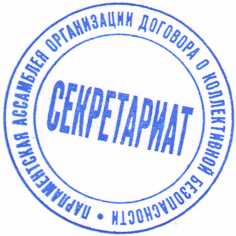 В. В. ВОЛОДИН